	EPIBA:  a simple approach to support lesson planning in science	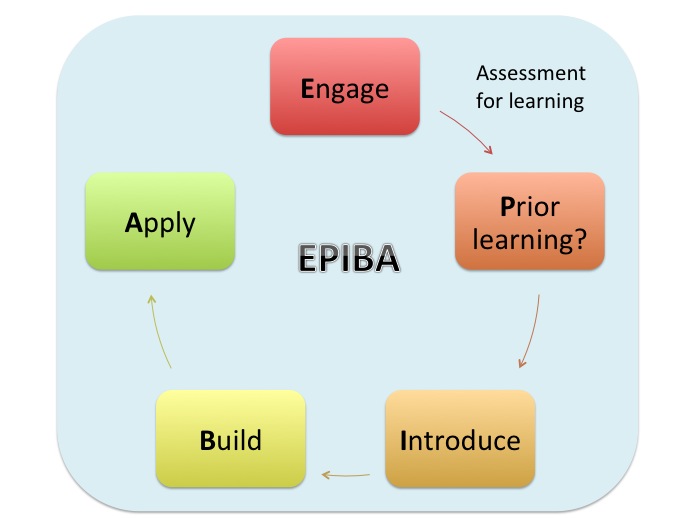 Progress:   further resources on teaching and learning are available at http://www.thescienceteacher.co.uk/teaching-and-learning. TopicPlanning science lessons – blank templateLevelVarious Outcomes To provide a framework to support teachers to plan science lessons. To provide a framework to support teachers to plan science lessons. To provide a framework to support teachers to plan science lessons. AssessmentEPIBAWhat?Why?Time(min)Example Assessment for learning should run throughout *looking at student work*questioning* mini-white boards*peer assessmentAssessment for learning should run throughout *looking at student work*questioning* mini-white boards*peer assessmentEEngage (often the Do it Now)Motivate students – provide them with an opportunity to succeed as soon as they enter the classroom and recap/consolidate key knowledge from the previous lesson.  3-5Assessment for learning should run throughout *looking at student work*questioning* mini-white boards*peer assessmentAssessment for learning should run throughout *looking at student work*questioning* mini-white boards*peer assessmentIntroduce learning objective– Key words:  Introduce learning objective– Key words:  Introduce learning objective– Key words:  Introduce learning objective– Key words:  Introduce learning objective– Key words:  Assessment for learning should run throughout *looking at student work*questioning* mini-white boards*peer assessmentAssessment for learning should run throughout *looking at student work*questioning* mini-white boards*peer assessmentKnowledge outcomes:Knowledge outcomes:Knowledge outcomes:Skills outcomes: Skills outcomes: Assessment for learning should run throughout *looking at student work*questioning* mini-white boards*peer assessmentAssessment for learning should run throughout *looking at student work*questioning* mini-white boards*peer assessmentPPrior learning check and set-upCheck misconceptions and assess prior knowledge so that the rest of the lesson can be pitched correctly. 10Assessment for learning should run throughout *looking at student work*questioning* mini-white boards*peer assessmentAssessment for learning should run throughout *looking at student work*questioning* mini-white boards*peer assessmentIIntroduce new knowledgeIntroduce new knowledge. Begin with a concrete idea or simple context so that you start from what your students already know. Modelling is important here. 10Assessment for learning should run throughout *looking at student work*questioning* mini-white boards*peer assessmentAssessment for learning should run throughout *looking at student work*questioning* mini-white boards*peer assessmentBBuild new contentStudents have the opportunity to practice what they have learnt in the introduce section to consolidate learning and develop understanding.15Assessment for learning should run throughout *looking at student work*questioning* mini-white boards*peer assessmentAssessment for learning should run throughout *looking at student work*questioning* mini-white boards*peer assessmentAApply new content Students have the opportunity to apply what they have learnt to new situations.  This will assess understanding and consolidate understanding.   15